      AGRORAY                      Коммерческое предложение     Лекарственные травы и коренья издавна пользуются спросом в фитотерапии. Их применение обеспечивает лечебный эффект, который ничуть не слабее аптечных лекарств. Среди ценных даров природы лакричный корень, который используют при отравлениях, недугах бронхо-легочной системы. Это полезный продукт, о свойствах которого стоит поговорить подробней. Что такое лакрица Прежде чем купить какое-либо лекарство, рекомендуется предварительно проконсультироваться с участковым терапевтом. Однако имеются такие лекарственные средства, которые не нуждаются в дополнительном представлении. Среди таковых лакрица - натурпродукт, который нашел свое применение во всех сферах жизни современного человека, востребован каждый день.Овощи, фрукты и сухофруктыУсловия поставки товара FCA – Uzbekistan.Инкотермс-2010Условия оплаты ДОГОВОРНАЯ .Цены предоставим в случае заинтересованности.В зависимости от предпочтений по тараупаковке могут быть пересчитаны в необходимой спецификации.Телефон для контакта: +99899 305-36-16,   Телеграмм+99893 389-50-70      Предлагаем Вам овощи, фрукты  и сухофрукты, а также Лакрицу (Корень солодки) Республики Узбекистан, которые славятся во всем мире, так как продукция Узбекистана лечебная,  высококолорийная и витаминизированная.Лакрица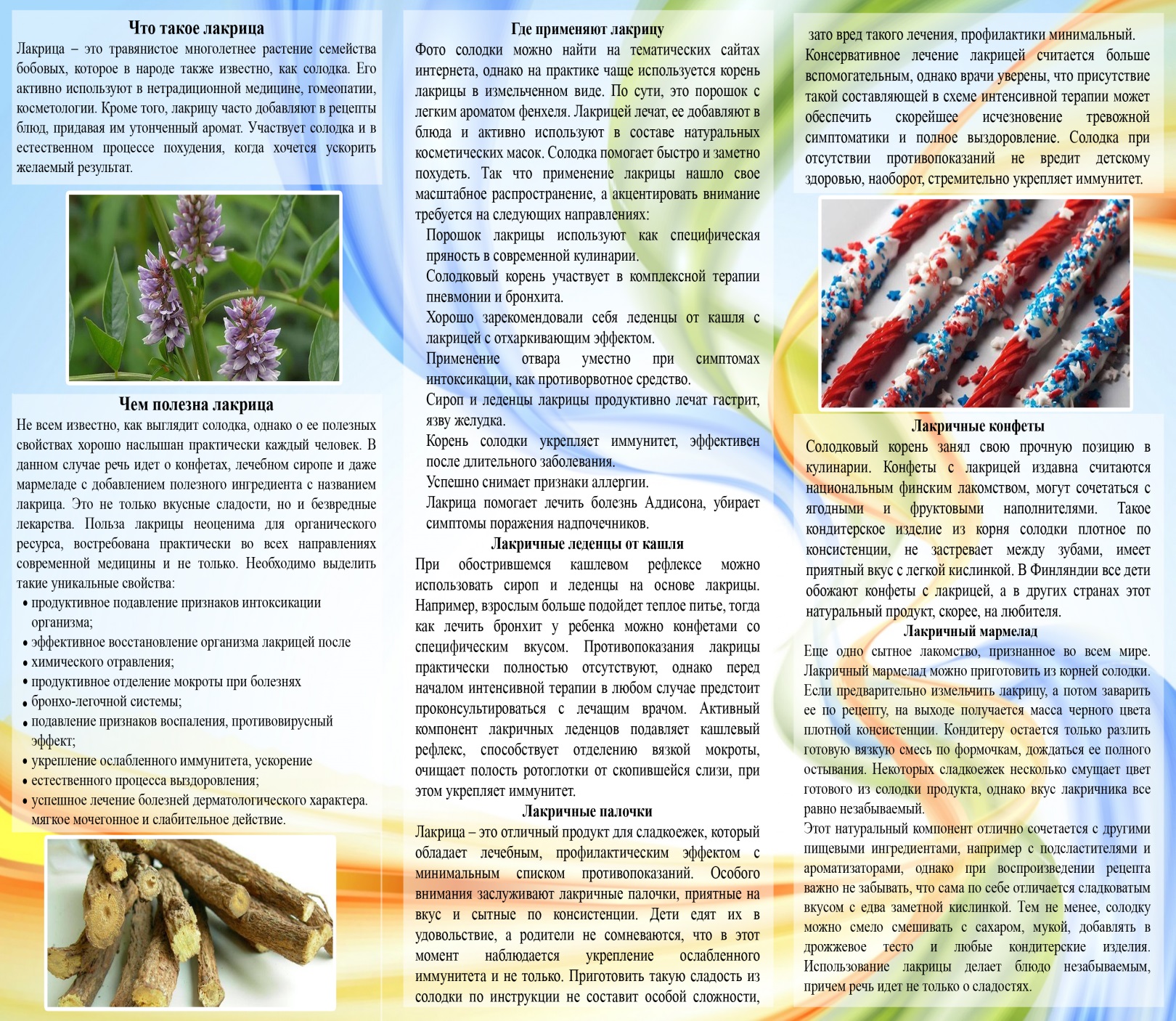 №№Наименование товараСорт, калибрУпаковкаУпаковкаФотоФотоПоспеваемостьПоспеваемость11Виноград свежий     ТойфиДеревянные / Пластмассовые ящикиДеревянные / Пластмассовые ящики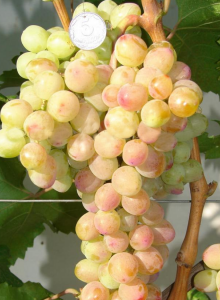 поспевание июнь-июльпоспевание июнь-июль22Виноград свежийХусайниДеревянные / Пластмассовые ящикиДеревянные / Пластмассовые ящики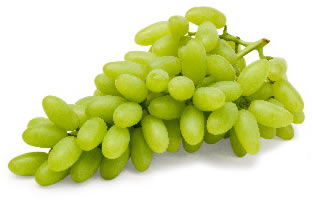 поспевание июнь-июльпоспевание июнь-июль33Хурма свежаяШоколадДеревянные ящикиДеревянные ящики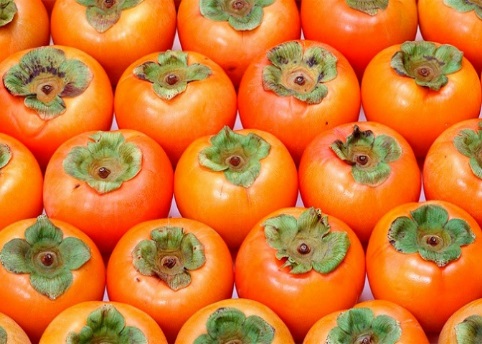 поспевание июнь-июльпоспевание июнь-июль44Лимон свежийМестныйДеревянные ящикиДеревянные ящики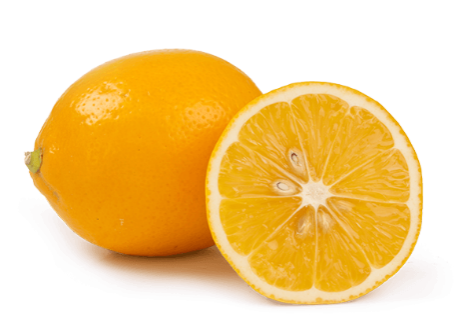 Ноябрь-декабрьНоябрь-декабрь55ГранатСладкий и кисло сладкий80+Деревянные ящикиКартонные коробкиДеревянные ящикиКартонные коробки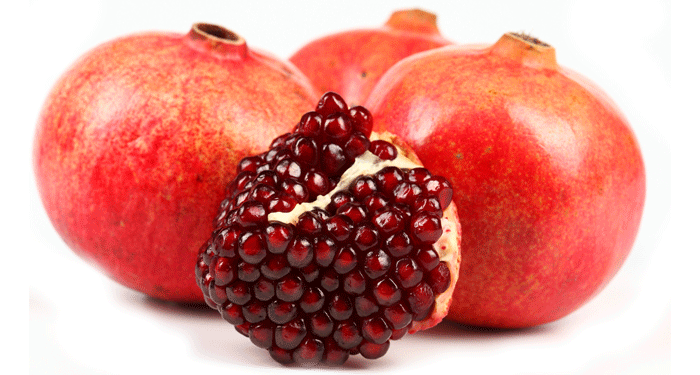 поспевание в августепоспевание в августе 6 6       Черешня       Бычий глаз.Коробка – 5 кг.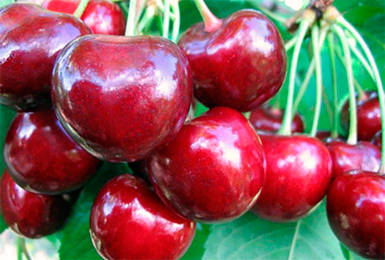 майские- в мае валовые- в июнемайские- в мае валовые- в июне888МорковьКраснаяДеревянные ящики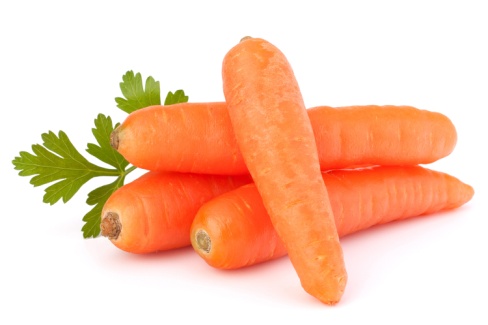 Май-ноябрьМай-ноябрь999КапустаБелокачаннаяДеревянные боксы со стретч-пленкой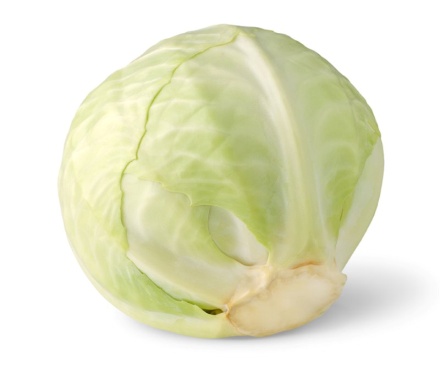 Март-ноябрьМарт-ноябрь101010СвеклаКраснаяПолипропиленовые пакеты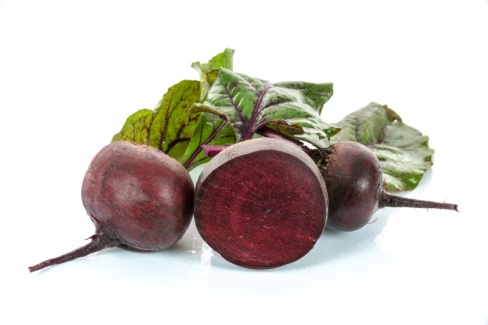 Май-ноябрьМай-ноябрь111111ЛукГоловчатыйСетчатые мешки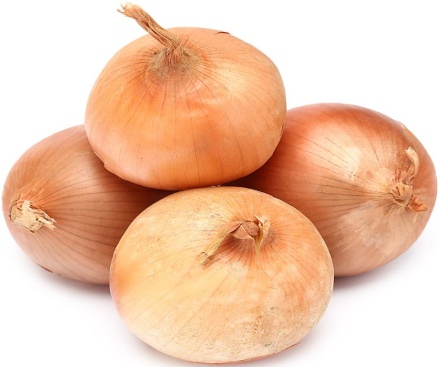 Май-октябрьМай-октябрь121212ЧеснокБелыйПластмассовые контейнеры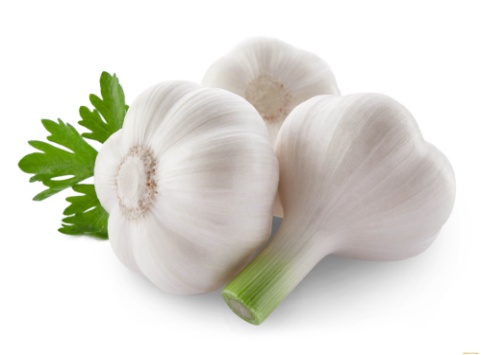 Май-октябрьМай-октябрь12ПомидорКрасныйТепличныйЛамияДжалилаДеревянные ящики(Сосна)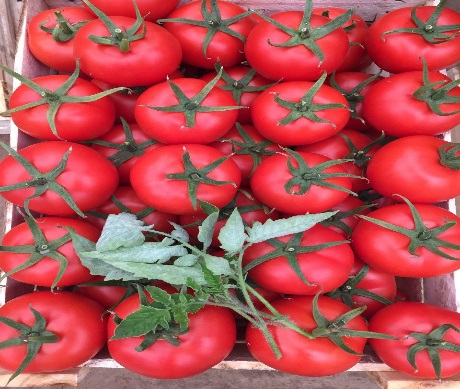 Май-октябрьМай-октябрь13ПомидорРозовыйТепличныйPink ParadiseДеревянные ящики(Сосна)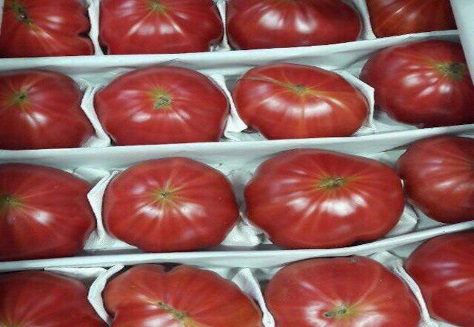 Май-октябрьМай-октябрь14АбрикосШалахДеревянные/пластиковые ящики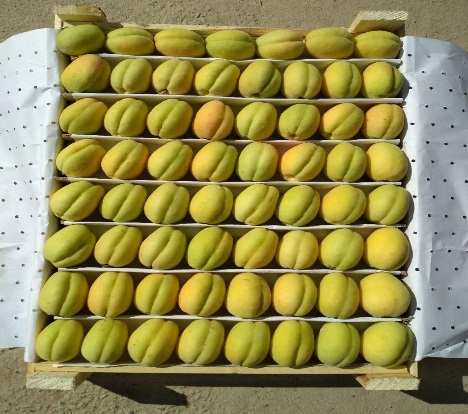 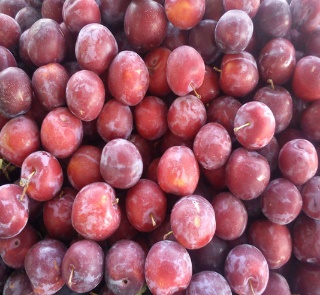 поспеваемость июньпоспеваемость июнь15НектаринГреческийДеревянные/пластиковые ящики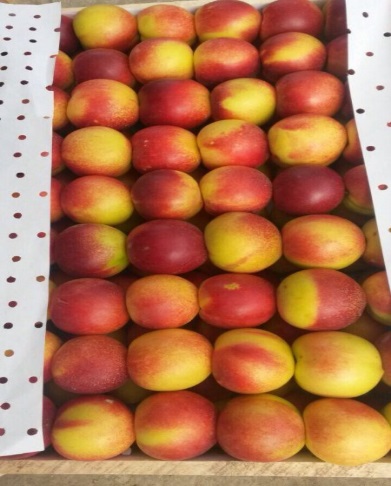 поспеваемость июньпоспеваемость июнь16ПерсикВолосатыйГреческийДеревянные/пластиковые ящики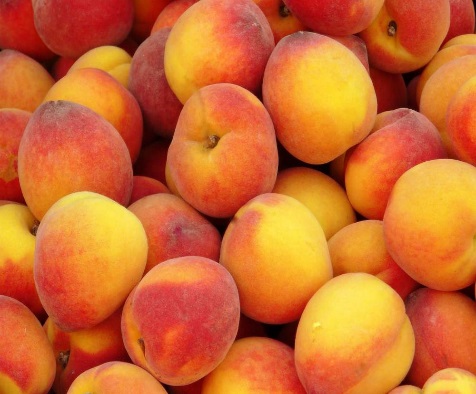 поспеваемость июньпоспеваемость июнь17СливаЛетоДеревянные/пластиковые ящики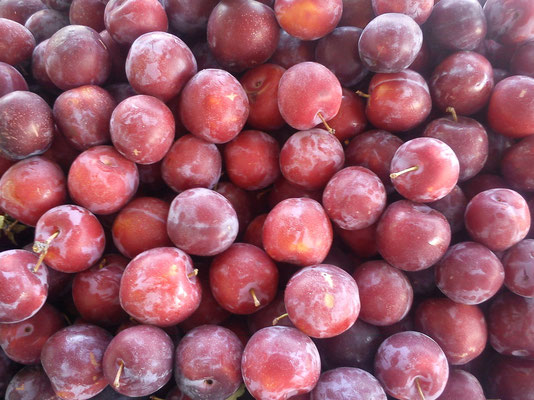 поспеваемость июньпоспеваемость июнь19Дыня Торпеда1,5-3 кгГофрокороб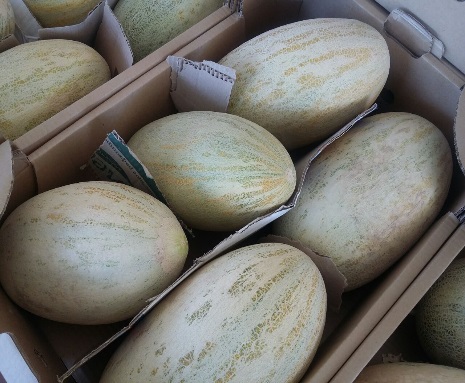 поспеваемость июньпоспеваемость июнь20Маш2-3 ммП/п мешки 25/50 кг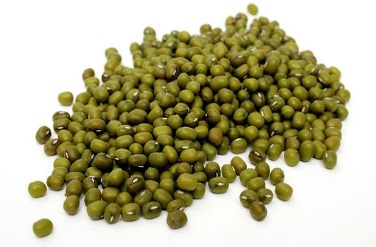 поспевание августпоспевание август21Маш3-4 ммП/п мешки 25/50 кг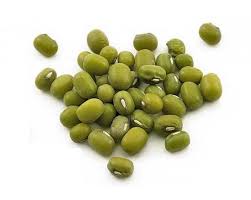 поспевание августпоспевание август23АрахисОчищенныйВысший5+(50/40)П/п мешки 25-50кг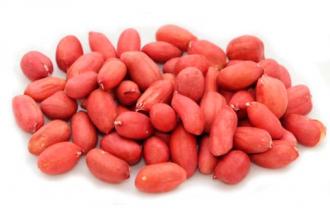 Сентябрь-октябрьСентябрь-октябрь24АрахисОчищенныйВысший6+(60/50)П/п мешки 25-50кгСентябрь-октябрьСентябрь-октябрь25АрахисНеочищенныйСветлыйВысшийП/п мешки 25-50кг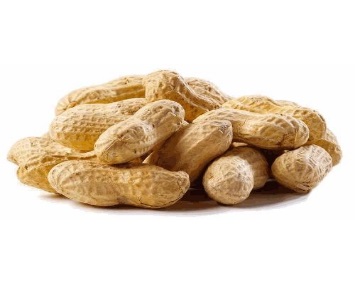 Сентябрь-октябрьСентябрь-октябрь1Грецкий ОрехОчищенныйСветлый Высший сорт(90-95% бабочка)Картонные коробки 10 кг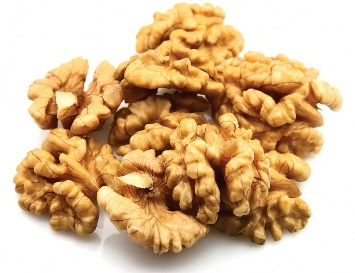 Сентябрь-октябрь2МиндальОчищенныйВысший сортКалибр 30мм+П/п мешки 25кг или 10 кг гофрокороб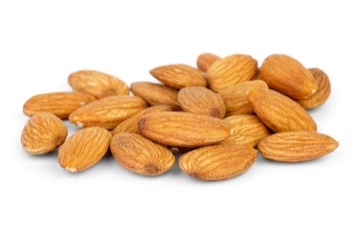 Сентябрь-октябрь3МиндальОчищенныйВысший сортКалибр 20мм+П/п мешки 25кг или 10 кг гофрокороб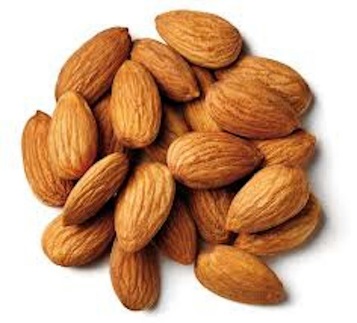 Сентябрь-октябрь4Абрикос сушеный без косточкиВысший сорт Ириска/Субхона/БаргакКартонные коробки 10 кг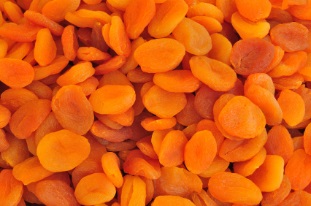 июнь5Абрикос сушеный без косточкиПервый сорт Ириска/Субхона/БаргакКартонные коробки 10 кг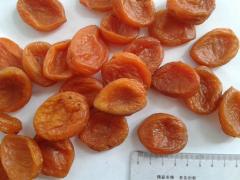  июнь6Абрикос сушеный без косточкиОрганическаяВысший сортКартонные коробки 10 кг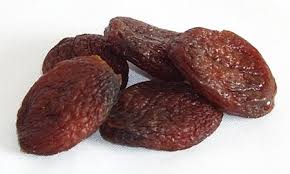 июнь7ИзюмГолденГибридДжамбоВысший сортКартонные коробки 10 кг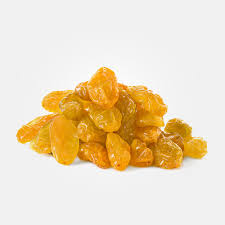 май9Черный изюмГибридДжамбо(Теневая сушка)70С(35-38мм)55-60 шт. в 100гр.Картонные коробки 10 кг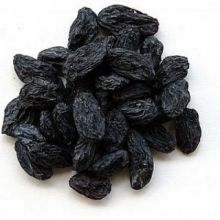 май10Черный изюмГибридДжамбо (Теневая сушка)C40(20-25 мм)80-82 шт.в 100гр.Картонные коробки 10 кг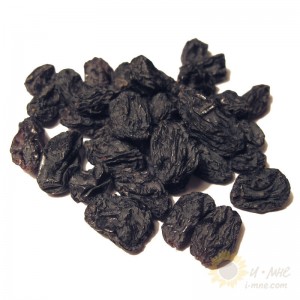 май11Черный изюмСояки(Теневая сушка)C25(18-19 мм)120-130 шт. в 100гр.Картонные коробки 10 кг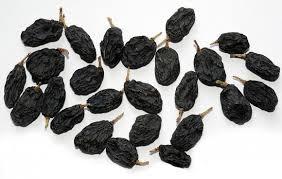 май12Черный изюмСояки(Теневая сушка)C18(16-18 мм)147-150 шт. в 100гр.Картонные коробки 10 кг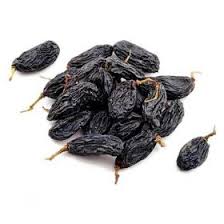 май14Чернослив без косточкиВысший сорт«Баллончик»Картонные коробки 10 кг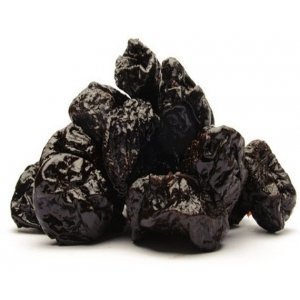 май15Чернослив без косточкиВысший сортСладкая«Венгерка»Картонные коробки 10 кг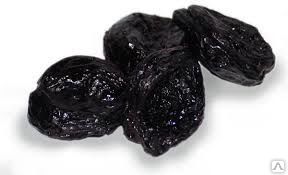 май16Лакрица палочки2-5 см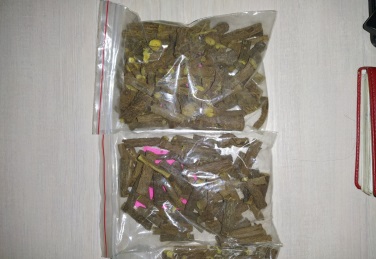 Июль-ноябрь17Лакрица слайс2-5см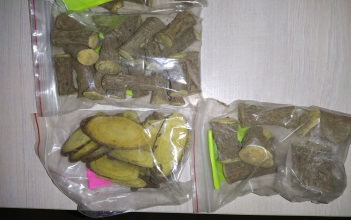 Июль-ноябрь